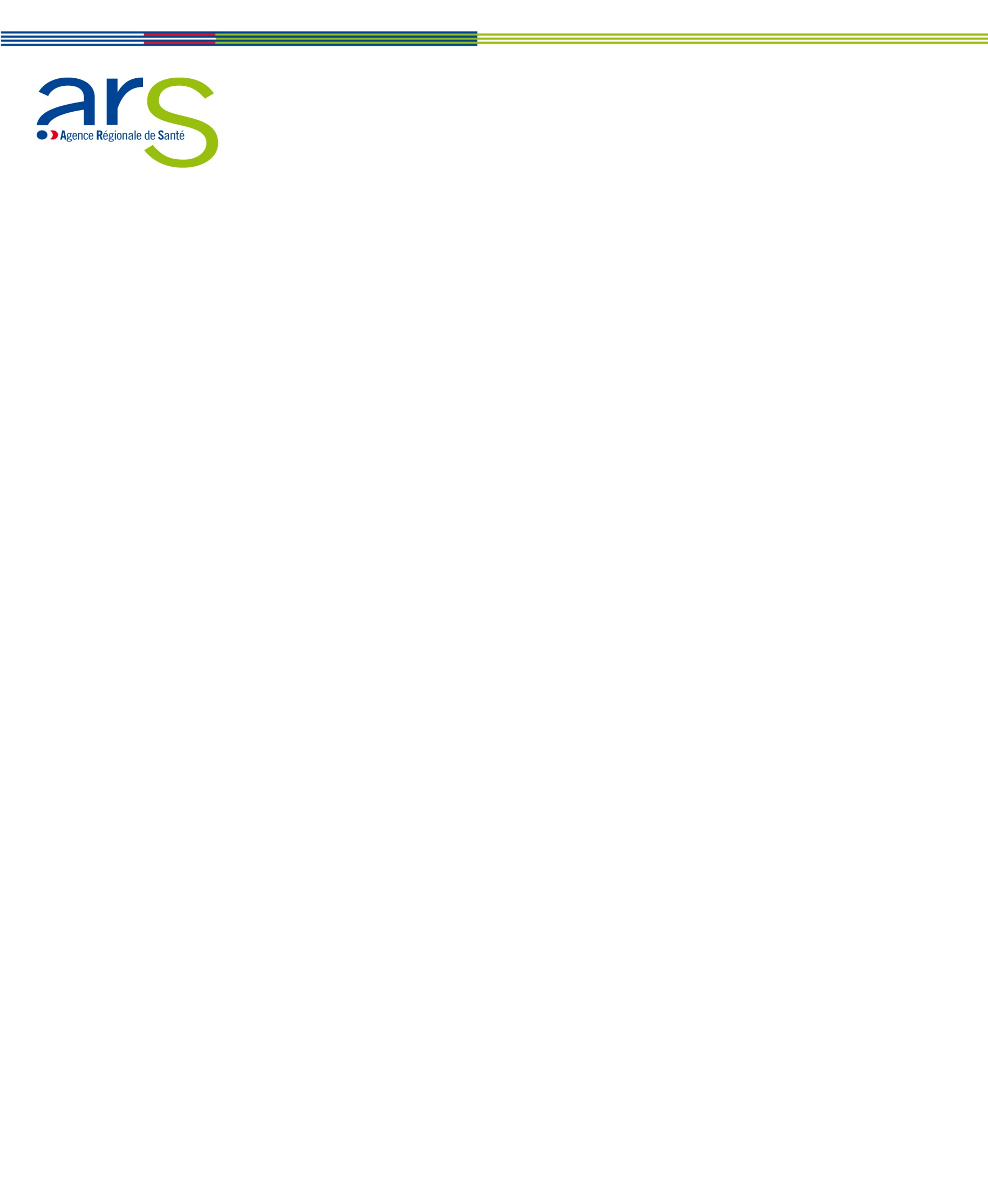 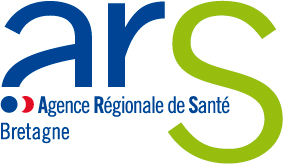 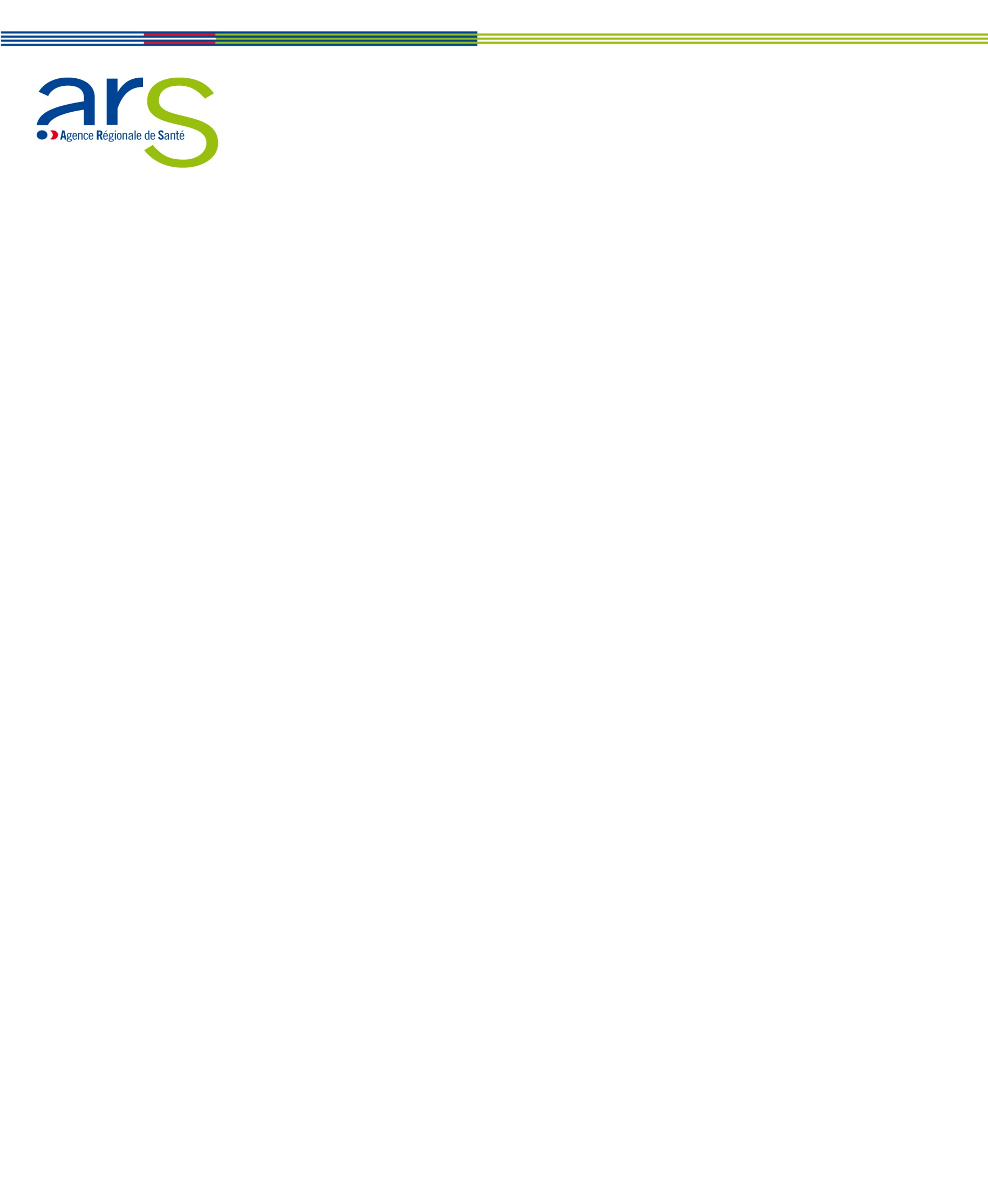 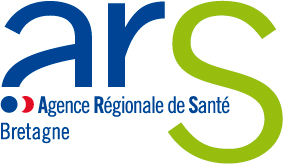 Direction de la Stratégie Régionale en SantéDirection adjointe de l’offre ambulatoirePôle Organisation de soins de proximitéMISE EN ŒUVRE D’UN SYSTEME D’INFORMATION PARTAGE AU SEIN DES MAISONS DE SANTEDOSSIER DE CANDIDATURE – Date limite d’envoi : 14 décembre 20181°- Coordonnées de la structure :Nom de la maison de santé : ………………………………………………….Adresse :……………………………………………………………………………………………….Commune :……………………………………………………………………………………………Téléphone :…………………………………………………………………………………………….Mail :……………………………………………………………………………………………………2°- Responsable / coordinateur de la maison de santéNom :…………………………………………………………………………………………………….Prénom :……………………………………………………………………………………………….Téléphone :…………………………………………………………………………………………….Mail :……………………………………………………………………………………………………3°- Nature de la demande :Descriptif rapide du projet envisagé : …..………………………………………………………………………………………………………..………………………………………………………………………………………………………………………………………………………………………………………………………………………………………………………………………………………………………………………………………Nombre de professionnels concernés par l’acquisition du logiciel retenu (Cf. tableau en annexe 1) : Calendrier envisagé de mise en œuvre : ……………………………………………………………Logiciel(s) médical(aux) actuellement utilisé(s) :………………………………………..Editeur du futur logiciel partagé pré-choisi : 			Oui 		Non Si oui : Précisez (voir liste en annexe 2) : …………………………………………………………Des contacts avec l’éditeur ont-ils déjà été pris ? 	Oui 		Non Montant total de l’investissement si déjà connu :Une adhésion à l’Accord Conventionnel Interprofessionnel applicable aux structures de santé pluri-professionnelles est-elle envisagée au cours de l’année : 	Oui 		Non 4°- Liste des professionnelsCf. tableau en annexe 15°- Equipe projet interne à la maison de santéIdentité du référent « Système d’information partagé »Nom :…………………………………………………………………………………………………….Prénom :……………………………………………………………………………………………….Téléphone :…………………………………………………………………………………………….Mail :……………………………………………………………………………………………………Rmq. Il est conseillé de désigner une personne à l’aise avec l’informatique et en mesure d’avoir une disponibilité suffisante pour assurer le suivi de la mise en œuvre du projet. Composition de l’équipe projetUne équipe projet sur le SIP a-t-elle été mise en place au sein de la maison de santé ou est-elle en cours de constitution : 	Oui 		Non Date : 								Signature :Annexe 1 - Liste des professionnels de santéAnnexe 2 – Liste des logiciels labellisés par l’ASIPLa liste est disponible sur le site de l’ASIP : http://esante.gouv.fr/services/labellisation/les-solutions-labellisees Logiciels labellisés au 26/09/2018 :NomPrénomProfessionAdresseCommuneNom de l’éditeurNom du logicielAATLANTIDEACTEUR CS.FRCALIMAPSDR SantéCEGEDIM LOGICIELS MEDICAUXmonLogiciel
Medical.comCOMPUGROUP MEDICAL SOLUTIONSAxiSanté MSPICTChorusICTMon Premier ChorusIMAGINE EDITIONSHellodocMAIDISMaidis – AmiesMEDASSIST SASHYPERMEDMEDIMUSTMédimustSILK InformatiqueéOWEDAWeda